UNDERGRADUATE CURRICULUM COMMITTEE (UCC)
PROPOSAL FORM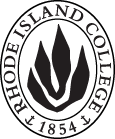 Cover page	scroll over blue text to see further important instructions: please read.N.B. DO NOT USE HIGHLIGHT, please DELETE THE WORDS THAT DO NOT APPLY TO YOUR PROPOSALALL numbers in section (A) need to be completed, including the impact ones.B.  NEW OR REVISED COURSES  DO NOT use highlight. Delete this whole page if the proposal does not include a new or revised course.TOPICAL OUTLINE FOR SOCWK 458:  HOMELESSNESS – CLINICAL AND POLICY INTERVENTIONS II 1. How do we obtain a census of people experiencing homelessness?                     a.  What is the Point-in-Time (PIT) Count?  How is it done?             b.  What are the methodological limits of the PIT Count and why do those matter?             c. Guidelines for participating in the PIT count                d. Debriefing on the PIT count experience - How did participating affect you? Racism, homophobia, transphobia, xenophobia and homelessness  Causes of racial and other disparities in homelessness  Data on the extent of disparities                  c.    Consequences of these disparities  Homelessness among other specific populations  LGBT-QY youth  Youths aging out of foster care  Older adults  Substance use and homelessness   How substance use creates and is created by homelessness  Medication assisted treatment – research and guidelines; how to administer Narcan                  c.    Causes of the opioid crisis                          d.    Policy responses to the opioid crisis                                   e.   Medical and policy issues in treating severe chronic pain, in general and during homelessness  Countertransference:  Identifying and managing our feelings when working with homelessness  Ethical guidelines for addressing worker impairment  Signs of vicarious victimization, secondary trauma, compassion fatigue, empathy overload  Agency policies and cultures that foster or hinder worker self care  Skills for working with people experiencing homelessness due to interpersonal violence (IV)  Signs of domestic violence, human trafficking, sex work among people experiencing homelessness  Unique clinical and policy issues affecting people who are victims of IV and are    experiencing homelessness  Homelessness among people who have been convicted of sex offenses  How a minor sex offense can become a felony  Consequences of sex offender registries on homelessness  Causes and consequences of homelessness among people who have been convicted of a sex offense  Skills for working with people whose behavior seems to have features of a personality disorder  What is a personality disorder?   What does borderline mean?  How to help someone with those features  Skills for influencing mezzo and macro level policies   How to organize and mobilize a community  How to form a coalition  How to write a letter to the editor, op ed piece, legislative testimony  How to speak with an agency head or legislator  How to run a meeting  Causes and consequences of economic inequality  Watch:  Robert Reich, “Inequality for All”  Causes of the 2008 housing market collapse   Watch:  The Big Short  Homelessness across the globe:  International comparisons   Causes of homelessness abroad  Solutions in other countries  Methodological challenges in making international comparisons  What is meant by the “medicalization” of homelessness  How medicalization limits policy and clinical responses and stigmatizes people experiencing    homelessness D. SignaturesChanges that affect General Education in any way MUST be approved by ALL Deans and COGE Chair.Changes that directly impact more than one department/program MUST have the signatures of all relevant department chairs, program directors, and relevant dean (e.g. when creating/revising a program using courses from other departments/programs). Check UCC manual 4.2 for further guidelines on whether the signatures need to be approval or acknowledgement.Proposals that do not have appropriate approval signatures will not be considered. Type in name of person signing and their position/affiliation.Send electronic files of this proposal and accompanying catalog copy to curriculum@ric.edu and a printed or electronic signature copy of this form to the current Chair of UCC. Check UCC website for due dates.D.1. Approvals:   required from programs/departments/deans who originate the proposal.  may include multiple departments, e.g., for joint/interdisciplinary prposals. D.2. Acknowledgements: REQUIRED from OTHER PROGRAMS/DEPARTMENTS IMPACTED BY THE PROPOSAL. SIGNATURE DOES NOT INDICATE APPROVAL, ONLY AWARENESS THAT THE PROPOSAL IS BEING SUBMITTED.  CONCERNS SHOULD BE BROUGHT TO THE UCC COMMITTEE MEETING FOR DISCUSSIONA.1. Course or programSWRK 458:  Homelessness – Clinical and Policy interventions IISWRK 458:  Homelessness – Clinical and Policy interventions IISWRK 458:  Homelessness – Clinical and Policy interventions IISWRK 458:  Homelessness – Clinical and Policy interventions IIReplacing n/an/an/an/aA.2. Proposal typeCourse: creationCourse: creationCourse: creationCourse: creationA.3. OriginatorDr. Deborah SiegelHome departmentSocial WorkSocial WorkSocial WorkA.4. Context and Rationale Homelessness is a national public health crisis requiring attention from health care providers and large systems change agents. Students need to gain knowledge about and skills for addressing this crisis.  This is the spring semester of an atypical year-long course (a two-semester sequence).  The spring semester integrates every area of the social work curriculum and includes Brown University undergraduates, medical students and Masters of Public Health students, University of RI students in pharmacy and nursing, and Roger Williams’ students in law, as well as Rhode Island College MSW students.   In addition to social work class sessions, students from the different disciplines and schools meet conjointly in class at the Medical School and in teams on the streets of South Providence, doing outreach and providing services to people experiencing homelessness.  The students also engage in social justice advocacy work in the community to address homelessness.  Students need the interdisciplinary teamwork education this course provides, in order to become better prepared for the teamwork foci they encounter upon graduating to work in their respective fields.  Students from other universities register for this course through their departments.   Homelessness is a national public health crisis requiring attention from health care providers and large systems change agents. Students need to gain knowledge about and skills for addressing this crisis.  This is the spring semester of an atypical year-long course (a two-semester sequence).  The spring semester integrates every area of the social work curriculum and includes Brown University undergraduates, medical students and Masters of Public Health students, University of RI students in pharmacy and nursing, and Roger Williams’ students in law, as well as Rhode Island College MSW students.   In addition to social work class sessions, students from the different disciplines and schools meet conjointly in class at the Medical School and in teams on the streets of South Providence, doing outreach and providing services to people experiencing homelessness.  The students also engage in social justice advocacy work in the community to address homelessness.  Students need the interdisciplinary teamwork education this course provides, in order to become better prepared for the teamwork foci they encounter upon graduating to work in their respective fields.  Students from other universities register for this course through their departments.   Homelessness is a national public health crisis requiring attention from health care providers and large systems change agents. Students need to gain knowledge about and skills for addressing this crisis.  This is the spring semester of an atypical year-long course (a two-semester sequence).  The spring semester integrates every area of the social work curriculum and includes Brown University undergraduates, medical students and Masters of Public Health students, University of RI students in pharmacy and nursing, and Roger Williams’ students in law, as well as Rhode Island College MSW students.   In addition to social work class sessions, students from the different disciplines and schools meet conjointly in class at the Medical School and in teams on the streets of South Providence, doing outreach and providing services to people experiencing homelessness.  The students also engage in social justice advocacy work in the community to address homelessness.  Students need the interdisciplinary teamwork education this course provides, in order to become better prepared for the teamwork foci they encounter upon graduating to work in their respective fields.  Students from other universities register for this course through their departments.   Homelessness is a national public health crisis requiring attention from health care providers and large systems change agents. Students need to gain knowledge about and skills for addressing this crisis.  This is the spring semester of an atypical year-long course (a two-semester sequence).  The spring semester integrates every area of the social work curriculum and includes Brown University undergraduates, medical students and Masters of Public Health students, University of RI students in pharmacy and nursing, and Roger Williams’ students in law, as well as Rhode Island College MSW students.   In addition to social work class sessions, students from the different disciplines and schools meet conjointly in class at the Medical School and in teams on the streets of South Providence, doing outreach and providing services to people experiencing homelessness.  The students also engage in social justice advocacy work in the community to address homelessness.  Students need the interdisciplinary teamwork education this course provides, in order to become better prepared for the teamwork foci they encounter upon graduating to work in their respective fields.  Students from other universities register for this course through their departments.   Homelessness is a national public health crisis requiring attention from health care providers and large systems change agents. Students need to gain knowledge about and skills for addressing this crisis.  This is the spring semester of an atypical year-long course (a two-semester sequence).  The spring semester integrates every area of the social work curriculum and includes Brown University undergraduates, medical students and Masters of Public Health students, University of RI students in pharmacy and nursing, and Roger Williams’ students in law, as well as Rhode Island College MSW students.   In addition to social work class sessions, students from the different disciplines and schools meet conjointly in class at the Medical School and in teams on the streets of South Providence, doing outreach and providing services to people experiencing homelessness.  The students also engage in social justice advocacy work in the community to address homelessness.  Students need the interdisciplinary teamwork education this course provides, in order to become better prepared for the teamwork foci they encounter upon graduating to work in their respective fields.  Students from other universities register for this course through their departments.   A.5. Student impactStudents will have opportunities to acquire knowledge and skills for clinical interventions, along with knowledge and skills for changing larger systems and working as members of interdisciplinary teams.  BSW seniors have space in their course schedules to take this elective.Students will have opportunities to acquire knowledge and skills for clinical interventions, along with knowledge and skills for changing larger systems and working as members of interdisciplinary teams.  BSW seniors have space in their course schedules to take this elective.Students will have opportunities to acquire knowledge and skills for clinical interventions, along with knowledge and skills for changing larger systems and working as members of interdisciplinary teams.  BSW seniors have space in their course schedules to take this elective.Students will have opportunities to acquire knowledge and skills for clinical interventions, along with knowledge and skills for changing larger systems and working as members of interdisciplinary teams.  BSW seniors have space in their course schedules to take this elective.Students will have opportunities to acquire knowledge and skills for clinical interventions, along with knowledge and skills for changing larger systems and working as members of interdisciplinary teams.  BSW seniors have space in their course schedules to take this elective.A.6. Impact on other programs MSW students will also be able to take this course.MSW students will also be able to take this course.MSW students will also be able to take this course.MSW students will also be able to take this course.MSW students will also be able to take this course.A.7. Resource impactFaculty PT & FT: NoneNoneNoneNoneA.7. Resource impactLibrary:NoneNoneNoneNoneA.7. Resource impactTechnologyNoneNoneNoneNoneA.7. Resource impactFacilities:NoneNoneNoneNoneA.8. Semester effectiveFall 2019 A.9. Rationale if sooner than next Fall A.9. Rationale if sooner than next FallOld (for revisions only)Only include information that is being revised, otherwise leave blank (delete provided examples that do not apply)NewExamples are provided for guidance, delete the ones that do not applyB.1. Course prefix and number SWRK 458B.2. Cross listing number if anySWRK 558B.3. Course title Homelessness:  Clinical and Policy Interventions IIB.4. Course description B.5. Prerequisite(s)Senior BSW status and SWRK 457 or permission of BSW Department ChairB.6. OfferedFall  | Spring  | Summer  |Even years |  Odd years | AnnuallyAlternate Years  | As neededSpring B.7. Contact hours 3B.8. Credit hours3B.9. Justify differences if anyB.10. Grading system Letter grade  | Pass/Fail  |  CR/NCRLetter grade  B.11. Instructional methodsFieldwork  | Internship  | Laboratory | Lecture  | Practicum  | Seminar  | Small group | Individual |  Studio | Distance LearningFieldwork  |Skills labs | Lectures  | | Seminars  | Small group work | Individual |  B.12.CategoriesRequired for major/minor   |Restricted elective for major/minor  | Free elective  | Required for Certification Free electiveB.13. Is this an Honors course?YES  | NONoB.14. General EducationN.B. Connections must include at least 50% Standard Classroom instruction.YES  | NO  |category:B.15. How will student performance be evaluated?Attendance  | Class participation |  Exams  |  Presentations  | Papers  | Class Work  | Interviews | Quizzes |Performance Protocols  | Projects | |  Reports of outside supervisor Attendance  | Class participation |  PowerPoint Presentations  | Papers  | In class skills labs  | Weekly written in-class assignments | Monthly written reflections |Observations of student’s field work performanceB.16. Redundancy statementNo redundancyB. 17. Other changes, if anyB.18. Course learning outcomes: List each one in a separate rowProfessional Org.Standard(s), if relevantHow will each outcome be measured?MEASURED EACH SEMESTER BY A TERM PAPER, WEEKLY IN CLASS WRITTEN ASSIGNMENT, MONTHLY WRITTEN REFLECTIONS, TWO POWERPOINT PRESENTATIONS, IN CLASS ROLE PLAYS AND SKILLS LABS, CLASS PARTICIPATION, STREET OUTREACH, AND FIELD SUPERVISOR’S OBSERVATIONS OF THE STUDENT’S PARTICIPATION IN INTERDISCIPLINARY TEAMWORK AND CLIENT ADVOCACY B.19. Topical outline: Do NOT insert whole syllabus, we just need a two-tier outlineNamePosition/affiliationSignatureDateProgram Director of Wendy Becker, Ph.D.Chair of BSWJayashree Nimmagadda, Ph.DDean of SWRKMonica Darcy, Ph.DChair, Graduate CommitteeTab to add rowsNamePosition/affiliationSignatureDateTab to add rows